		Agreement		Concerning the Adoption of Harmonized Technical United Nations Regulations for Wheeled Vehicles, Equipment and Parts which can be Fitted and/or be Used on Wheeled Vehicles and the Conditions for Reciprocal Recognition of Approvals Granted on the Basis of these United Nations Regulations*(Revision 3, including the amendments which entered into force on 14 September 2017)_________		Addendum 138 – UN Regulation No. 139		Amendment 2Supplement 2 to the original version of the Regulation – Date of entry into force: 11 January 2020		Uniform provisions concerning the approval of passenger cars with regard to Brake Assist Systems This document is meant purely as documentation tool. The authentic and legal binding text is: ECE/TRANS/WP.29/2019/48.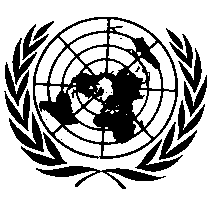 _________UNITED NATIONSParagraph 5.1., amend to read:"5.1.	To comply with this Regulation, vehicles shall be equipped with a brake assist system meeting the functional requirements specified in paragraph 6. of this Regulation. Compliance with these requirements shall be demonstrated by meeting the provisions of paragraphs 8. or 9. of this Regulation under the test requirements specified in paragraph 7. of this Regulation. In addition to the requirements of this Regulation, vehicles equipped with a brake assist system shall also be equipped with ABS in accordance with technical requirements of UN Regulation 13-H."E/ECE/324/Rev.2/Add.138/Amend.2−E/ECE/TRANS/505/Rev.2/Add.138/Amend.2E/ECE/324/Rev.2/Add.138/Amend.2−E/ECE/TRANS/505/Rev.2/Add.138/Amend.229 January 2020